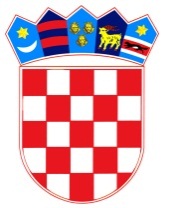           REPUBLIKA HRVATSKAOSJEČKO-BARANJSKA ŽUPANIJA            OPĆINA ŠODOLOVCI           Jedinstveni upravni odjel POPIS KORISNIKA SPONZORSTAVA I DONACIJA OD 01.01.2021. - 31.12.2021.Šodolovci, 21. siječnja 2022.Redni brojNaziv korisnikaNaziv korisnikaNaziv korisnikaNamjenaIznos u knVJERSKE ORGANIZACIJEVJERSKE ORGANIZACIJEVJERSKE ORGANIZACIJEVJERSKE ORGANIZACIJEVJERSKE ORGANIZACIJEVJERSKE ORGANIZACIJESPCO SilašTekuća donacijaTekuća donacijaTekuća donacija44.000,00Župa rođenja sv. Ivana Krstitelja VladislavciDonacija/jednokratna pomoćDonacija/jednokratna pomoćDonacija/jednokratna pomoć3.000,00SPCO Markušička Donacija/jednokratna pomoćDonacija/jednokratna pomoćDonacija/jednokratna pomoć5.000,00SPCO DaljskaDonacija/jednokratna pomoćDonacija/jednokratna pomoćDonacija/jednokratna pomoć3.000,00Eparhija Osječkopoljska i baranjskaDonacija/jednokratna pomoćDonacija/jednokratna pomoćDonacija/jednokratna pomoć2.500,00SPORTSKO-REKREATIVNE UDRUGESPORTSKO-REKREATIVNE UDRUGESPORTSKO-REKREATIVNE UDRUGESPORTSKO-REKREATIVNE UDRUGESPORTSKO-REKREATIVNE UDRUGESPORTSKO-REKREATIVNE UDRUGENK BSK Bijelo BrdoDonacija/jednokratna pomoćDonacija/jednokratna pomoćDonacija/jednokratna pomoć5.000,00Plesna grupa VeneraDonacija/jednokratna pomoćDonacija/jednokratna pomoćDonacija/jednokratna pomoć1.000,00KULTURNO UMJETNIČKE  UDRUGEKULTURNO UMJETNIČKE  UDRUGEKULTURNO UMJETNIČKE  UDRUGEKULTURNO UMJETNIČKE  UDRUGEKULTURNO UMJETNIČKE  UDRUGEKULTURNO UMJETNIČKE  UDRUGEKUD „Lanka“ Petrova SlatinaKUD „Lanka“ Petrova SlatinaKUD „Lanka“ Petrova SlatinaTekuća donacija20.000,00Udruga „Seoska idila“ AdaUdruga „Seoska idila“ AdaUdruga „Seoska idila“ AdaTekuća donacija22.000,00KUD „Zora“ SilašKUD „Zora“ SilašKUD „Zora“ SilašTekuća donacija20.000,00OSTALE UDRUGE/PRAVNE OSOBE/MANIFESTACIJEOSTALE UDRUGE/PRAVNE OSOBE/MANIFESTACIJEOSTALE UDRUGE/PRAVNE OSOBE/MANIFESTACIJEOSTALE UDRUGE/PRAVNE OSOBE/MANIFESTACIJEOSTALE UDRUGE/PRAVNE OSOBE/MANIFESTACIJEOSTALE UDRUGE/PRAVNE OSOBE/MANIFESTACIJEZajedničko vijeće općinaZajedničko vijeće općinaZajedničko vijeće općinaTekuća donacija20.000,00LAG „Vuka- Dunav“LAG „Vuka- Dunav“LAG „Vuka- Dunav“Tekuća donacija (članarina)3.306,00Hrvatski crveni križHrvatski crveni križHrvatski crveni križTekuća donacija 26.289,66GDCK ŠibenikGDCK ŠibenikGDCK ŠibenikDonacija za liječenje Kiare Goršić1.000,00Hrvatska gorska služba spašavanjaHrvatska gorska služba spašavanjaHrvatska gorska služba spašavanjaTekuća donacija2.000,00DVD SilašDVD SilašDVD SilašTekuća donacija29.720,87LD „Orao“, SilašLD „Orao“, SilašLD „Orao“, SilašDonacija/jednokratna pomoć25.000,00Udruga antifašističkih boraca i antifašista grada VukovaraUdruga antifašističkih boraca i antifašista grada VukovaraUdruga antifašističkih boraca i antifašista grada VukovaraDonacija/jednokratna pomoć500,00Donacija državnom proračunu za humanitarnu akciju „pomoć za obnovu nakon potresa“ Donacija državnom proračunu za humanitarnu akciju „pomoć za obnovu nakon potresa“ Donacija državnom proračunu za humanitarnu akciju „pomoć za obnovu nakon potresa“ Donacija/jednokratna pomoć10.000,00Donacija SNV-u za humanitarnu akciju „Banija je naša kuća“Donacija SNV-u za humanitarnu akciju „Banija je naša kuća“Donacija SNV-u za humanitarnu akciju „Banija je naša kuća“Donacija/ jednokratna pomoć10.000,00Udruga „Palčić gore“Udruga „Palčić gore“Udruga „Palčić gore“Donacija/jednokratna pomoć1.325,00OSTALA DAVANJAOSTALA DAVANJAOSTALA DAVANJAOSTALA DAVANJAOSTALA DAVANJAOSTALA DAVANJAStudentiStudentiJednokratna pomoć redovitim studentimaJednokratna pomoć redovitim studentima48.000,00Vrtić „Ogledalce“ Vrtić „Ogledalce“ Sufinanciranje troškova vrtića i obvezne predškoleSufinanciranje troškova vrtića i obvezne predškole159.000,00Ugovor o djelu za predškolu za naselje Šodolovci - Gordana AleksićUgovor o djelu za predškolu za naselje Šodolovci - Gordana AleksićFinanciranje obvezne predškoleFinanciranje obvezne predškole12.502,83Ugovor o djelu za predškolu za naselje Silaš - Tamara KaraicaUgovor o djelu za predškolu za naselje Silaš - Tamara KaraicaFinanciranje obvezne predškoleFinanciranje obvezne predškole12.268,51UčeniciUčeniciSufinanciranje projekta „školski obrok za sve“Sufinanciranje projekta „školski obrok za sve“8.961,75UčeniciUčeniciFinanciranje nabave dodatnih obrazovnih materijala za učenike od 1. do 8. razreda osnovne škole Financiranje nabave dodatnih obrazovnih materijala za učenike od 1. do 8. razreda osnovne škole 33.242,78UčeniciUčeniciSufinanciranje troškova prijevoza za učenike srednje škole Sufinanciranje troškova prijevoza za učenike srednje škole 88.798,41NovorođeniNovorođeniDonacija za novorođenu djecu Donacija za novorođenu djecu 48.000,00Djeca do navršenih 14 godinaDjeca do navršenih 14 godinaDječji paketići povodom novogodišnjih i božićnih blagdanaDječji paketići povodom novogodišnjih i božićnih blagdana18.742,70StanovništvoStanovništvoJednokratne pomoći stanovništvuJednokratne pomoći stanovništvu39.108,99StanovništvoStanovništvoTroškovi stanovanja Troškovi stanovanja 27.100,00Korisnici zajamčene minimalne naknade Centra za socijalnu skrb-prijenos sredstava OBŽKorisnici zajamčene minimalne naknade Centra za socijalnu skrb-prijenos sredstava OBŽTroškovi ogrjevaTroškovi ogrjeva26.250,00StanovništvoStanovništvoSufinanciranje priključaka na vodovodnu mrežu stanovništvuSufinanciranje priključaka na vodovodnu mrežu stanovništvu42.000,00UmirovljeniciUmirovljeniciIsplata novčanog dodatka povodom blagdana (božićnica) umirovljenicimaIsplata novčanog dodatka povodom blagdana (božićnica) umirovljenicima67.700,00